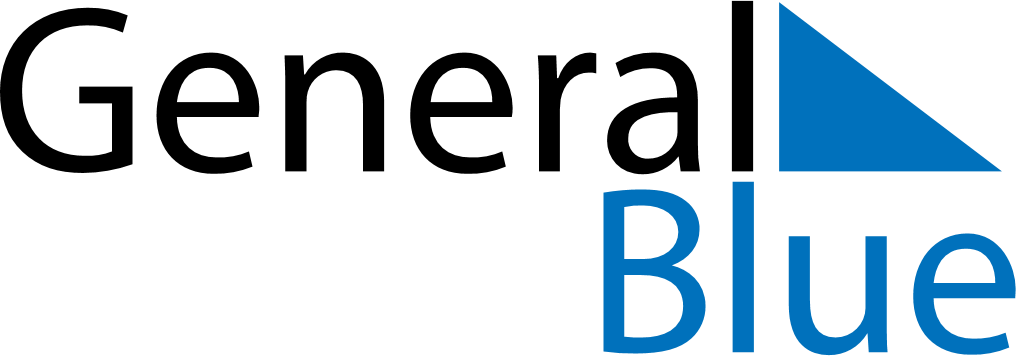 Weekly CalendarJuly 20, 2020 - July 26, 2020Weekly CalendarJuly 20, 2020 - July 26, 2020Weekly CalendarJuly 20, 2020 - July 26, 2020Weekly CalendarJuly 20, 2020 - July 26, 2020Weekly CalendarJuly 20, 2020 - July 26, 2020Weekly CalendarJuly 20, 2020 - July 26, 2020MONDAYJul 20TUESDAYJul 21TUESDAYJul 21WEDNESDAYJul 22THURSDAYJul 23FRIDAYJul 24SATURDAYJul 25SUNDAYJul 26